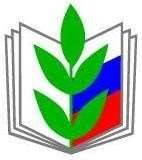 ПРОФЕССИОНАЛЬНЫЙ СОЮЗ РАБОТНИКОВ НАРОДНОГО ОБРАЗОВАНИЯ И НАУКИ РОССИЙСКОЙ ФЕДЕРАЦИИ(ОБЩЕРОССИЙСКИЙ ПРОФСОЮЗ ОБРАЗОВАНИЯ) БЕЛГОРОДСКАЯ РЕГИОНАЛЬНАЯ ОРГАНИЗАЦИЯПЕРВИЧНАЯ ПРОФСОЮЗНАЯ ОРГАНИЗАЦИЯМУНИЦИПАЛЬНОГО БЮДЖЕТНОГО ОБЩЕОБРАЗОВАТЕЛЬНОГО УЧРЕЖДЕНИЯ«ЛОЗНЯНСКАЯ СРЕДНЯЯ ОБЩЕОБРАЗОВАТЕЛЬНАЯ ШКОЛА РОВЕНЬСКОГО РАЙОНА БЕЛГОРОДСКОЙ ОБЛАСТИ»П Л А Нмероприятийпервичной профсоюзной организации МБОУ «Лознянская средняя общеобразовательная школа»Утверждён на заседании профсоюзного комитетапротокол № 1 от 15 января 2024 г.с. Лозная, 2024 годЗАДАЧИ​ реализация уставных задач профсоюза по представительству и защите социально-трудовых прав и профессиональных интересов работников школы;​ профсоюзный контроль соблюдения в школе законодательства о труде и охраны труда;организация приема в Профсоюз и учет членов профсоюза, осуществление организационных мероприятий по повышению мотивации профсоюзного членства;создание условий, обеспечивающих вовлечение членов Профсоюза в профсоюзную работу;укрепление здоровья и повышение жизненного уровня работников; информационное обеспечение членов Профсоюза, разъяснение мер, принимаемых Профсоюзом по реализации уставных целей и задач.Председатель ППО МБОУ «Лознянскаясредняя общеобразовательная школа»                       Волощенко Л.Ф.№ п\пМероприятияСроки выполненияОтветственныеОбщее собрание трудового коллективаОбщее собрание трудового коллективаОбщее собрание трудового коллективаОбщее собрание трудового коллектива1.О совместной работе профсоюзного комитета и администрации школы по созданию безопасных условий труда, контроль за выполнением действующего законодательства в вопросах охраны труда. Отчетно-выборное собрание.августПредседатель ПК,Члены ПК,Члены Профсоюза2.О выполнении членами профсоюза Правил внутреннего распорядкаоктябрьПредседатель ПК. Администрация3.О ходе работы профсоюзной организации и администрации школы по выполнению условий коллективного договорадекабрьПредседатель ПК.4.Об утверждении графика отпусков по выполнению условий коллективного договорадекабрьПредседатель ПК5.О роли профсоюзной организации в создании благоприятного  климата в коллективе и укреплении здоровья членов Профсоюза.мартПредседатель ПК6.О работе школы в летний период и подготовке ее к новому учебному году.май, сентябрьПредседатель ПКРассмотреть на заседании профкома следующие вопросыРассмотреть на заседании профкома следующие вопросыРассмотреть на заседании профкома следующие вопросыРассмотреть на заседании профкома следующие вопросы1.Утверждение плана работы профсоюзной организации на 2024 учебный год.Подписка на профсоюзное издание «Голос профсоюзов».Сверка учета членов Профсоюза.Согласовать инструкции по охране труда.Утвердить локальные акты.Согласовать объем учебной нагрузки педагогических работников.Тарификация педагогических работников.Проверка трудовых книжек.ЯнварьПредседатель ПК, члены ПК2.Обучение профактива.Торжественные мероприятия, посвященные «Дня учителя».Чествование ветеранов труда «День пожилого человека».Работа с молодыми специалистами.Проверка инструкций по охране труда (наличие подписей работников ОУ).октябрьЧлены ПКПредседатель ПК3.Проверка финансовой документации.Работа над коллективным договором.Семинар по юридическим вопросам.августсентябрьАдминистрацияПредседатель ПК, члены ПККоллектив4.Совместно с администрацией рассмотреть график предоставления отпусков учителям и сотрудникам школы на летний период 2025 год.Составление сметы на 2025 год.Подготовка к проведению праздника Нового года.декабрьАдминистрацияПредседатель ПК, члены ПККоллектив5.Утверждение сметы расходов на новый календарный год.Проверка выполнения решений ПК.январьПредседатель ПК, члены ПК6.Анализ работы с заявлениями и обращениями членов Профсоюза.   Поздравление к 23 февраля, 8 Марта.февральЧлены ПК7.Состояние охраны труда и техники безопасности в ОУ. Об оздоровлении членов профсоюза и их детей в летний период времени. мартАдминистрацияПредседатель ПК8.Проверка и обследование технического состояния здания, кабинетов, мастерских, оборудования на соответствие правилам охраны труда.Обучение председателя и уполномоченного по охране труда.апрельПредседатель ПК, члены ПК9.Сверка членов профсоюза, работа по привлечению в профсоюз.   Поощрение сотрудников школы по итогам года.Отчет о выполнении коллективного договора.Анализ плана повышения квалификации педагогических кадров.майАдминистрацияПредседатель ПК, члены ПК10.Планирование профсоюзных собраний на следующий учебный год.Контроль за своевременной выплатой отпускных работникам ОУ.Списки детей на получение путевок в оздоровительные лагеря.Проверка профсоюзных билетов и личных карточек членов Профсоюза.июньПредседатель ПК, члены ПК11.Организация отдыха членов коллектива.июльПредседатель ПК, члены ПК12.Согласование расписания уроков.Содействие медицинскому осмотру работников ОУ.Отчетное собрание.Проверка документов ППО.августАдминистрацияПредседатель ПК, члены ПК13.Разбор заявлений сотрудников ОО.по мере поступленияАдминистрацияПредседатель ПК14.Рассмотрение заявлений на выделение материальной помощи.в течении годаПредседатель ПКРабота по социальному партнерству и защите трудовых прав и профессиональных интересов членов Профсоюза Работа по социальному партнерству и защите трудовых прав и профессиональных интересов членов Профсоюза Работа по социальному партнерству и защите трудовых прав и профессиональных интересов членов Профсоюза Работа по социальному партнерству и защите трудовых прав и профессиональных интересов членов Профсоюза 1.Совместно с администрацией школы проанализировать  СОТНоябрь, декабрьАдминистрация2.Организовать проверку обеспеченности работников средствами пожарной безопасности.ЯнварьАдминистрация3.Согласование инструкций по охране труда.По мере необходимостиПредседатель ПК, и члены ПК4.Участие в распределение нагрузки на новый учебный год.Апрель-майПредседатель ПК5.Оказание членам профсоюза консультативной, юридической и других видов помощи.По мере обращенияПредседатель ПК, и члены ПК6.Участие в определение режима работы в период летних каникул.Май-августЧлены ПКОрганизационно-массовая работаОрганизационно-массовая работаОрганизационно-массовая работаОрганизационно-массовая работа1.Провести для новых членов коллектива «Посвящение в коллектив».АвгустПредседатель ПК, и члены ПК2.День Знаний. Приглашение ветеранов педагогического труда на торжественную линейку.Сентябрь Председатель ПК, и члены ПК3.Организовать чествование юбиляров педагогического труда.В течении годаПредседатель ПК, и члены ПК4.Организовать празднование Дня пожилого человека и Дня учителяОктябрьПредседатель ПК, и члены ПК5.Организация встречи и поздравления ветеранов ВОВ, тружеников тыла.Апрель-Май Председатель ПК, и члены ПК6.Организовать посещение выездных спектаклей, концертов, экскурсий, походов.В течении года по особому графикуПредседатель ПК, и члены ПК7.Оформить профсоюзный уголок. Обеспечить своевременное информирование членов Профсоюза и важнейших событиях в жизни Профсоюза, районной организации Профсоюза, профорганизации школыПо мере необходимостиЧлены ПК8.Обеспечить своевременное оформление протоколов заседаний профкома, профсоюзных собранийПо мере необходимостиПредседатель ПК и члены ПК